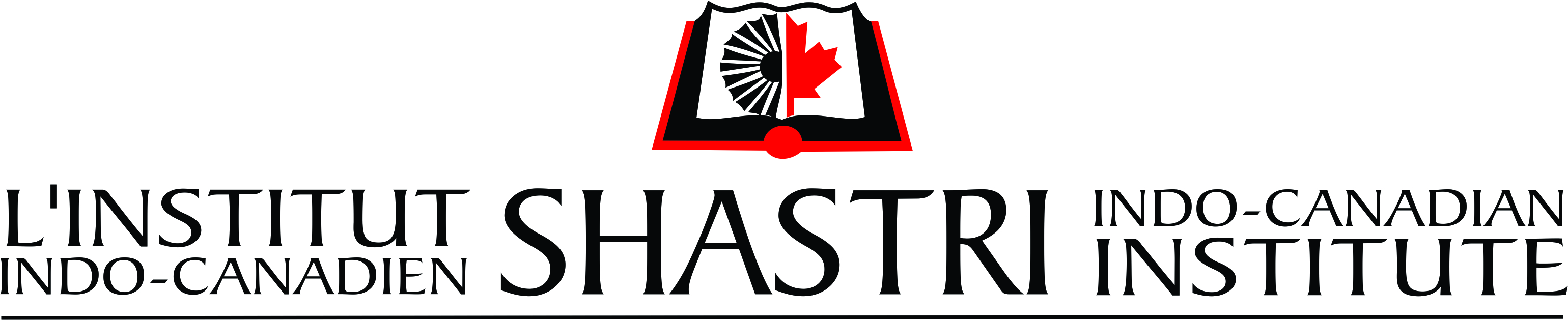 Shastri Publication Grant (SPG): FINAL REPORT The Institute’s Shastri Publication Grant (SPG) Committee reviews this report.  The committee would like you to spotlight the usefulness of the publication for academic fraternity. The narrative report must be typed, focusing on contribution to the existing domain of knowledge. An awardee is required to submit report with Shastri Indo-Canadian Institute after the publication is out and is available for sale.   Name, address, telephone, facsimile and e-mail (Official address)Title of the Publication Summary of the publication in approximately 150-200 words. Contribution to the domain of knowledge to which it belongs   Recommendations and comments to improve the publication grant  Please provide relevant receipts/bills raised by the publisher and break up of expenditureGrant Year: 										______Signature of Programme Director		Date	